zápis žiakov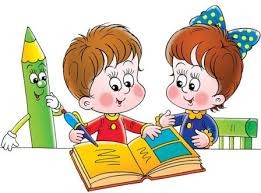 do prvého ročníka ZŠ s MŠ Martina Hamuljaka 					Oravská Jasenica25. apríla 2017 o 15,00 hod. (utorok)v zmysle § 20 ods. 2, 3 a 4 Zákona č. 245/2008 o výchove a vzdelávanív budove školy.Na zápis je potrebné prísť s dieťaťom, ktoré do 1. septembra 2017 dovŕši vek najmenej 6 rokov.Pri zápise je potrebné predložiť: občiansky preukaz zákonného zástupcu         rodný list dieťaťa (kópiu ) v odôvodnených prípadoch aj vyjadrenie  lekára, resp. psychológa alebo logopéda o zdravotnom stave dieťaťa.